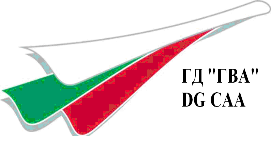 СПРАВКА ЗА ДОПЪЛНИТЕЛНО ОБУЧЕНИЕ ПРИ КОНВЕРТИРАНЕ / РАЗШИРЕНИЕ НА СВИДЕТЕЛСТВА ЗА ПРАВОСПОСОБНОСТ НА АВИАЦИОНЕН ТЕХНИЧЕСКИ ПЕРСОНАЛ ПО СТАНДАРТА В ДОПЪЛНЕНИЕ 1 КЪМ ПРИЛОЖЕНИЕ ІІІ  ЧАСТ 66 ОТ РЕГЛАМЕНТ 1321/2014ПОПЪЛВА СЕ ОТ ГД  ГВА / DG  USE ONLYПОПЪЛВА СЕ ОТ ГД  ГВА / DG  USE ONLY№ / Reference  NoДата / DateПлатена таксаИме, презиме, фамилияИме, презиме, фамилияГражданствоГражданствоДържава на ражданеДържава на ражданеДата и място на ражданеДата и място на ражданеПостоянен адресПостоянен адресАдрес за кореспонденция (ако е различен от постоянния)Адрес за кореспонденция (ако е различен от постоянния)Месторабота Месторабота Притежавана категория / подкатегорияПритежавана категория / подкатегорияНомер на свидетелството за правоспособностНомер на свидетелството за правоспособностДопълнителна категория и подкатегория, за която се кандидатства (А1, А2, А3, А4)(B 1.1, B 1.2, B 1.3, B 1.4)(B 2, В3)Допълнителна категория и подкатегория, за която се кандидатства (А1, А2, А3, А4)(B 1.1, B 1.2, B 1.3, B 1.4)(B 2, В3)Назначено обучение от кредитиране по таблиците от Раздел V ( № на приложението, съответстващо на изходящата квалификация)Назначено обучение от кредитиране по таблиците от Раздел V ( № на приложението, съответстващо на изходящата квалификация)Допълнително техническо обучениеДопълнително техническо обучениеУчебно заведениеУчебно заведениеСпециалностСпециалност№ на дипломата за завършено техническо образование№ на дипломата за завършено техническо образование№ на сертификата / удостоверение за професионално обучение№ на сертификата / удостоверение за професионално обучениеСпециалностСпециалностСпециализацияСпециализацияЗАБЕЛЕЖКА: Справката се прилага към Форма 19  за кандидатстване при изменение на квалификация от свидетелство за правоспособност за техническо обслужване на вс (aml)ЗАБЕЛЕЖКА: Справката се прилага към Форма 19  за кандидатстване при изменение на квалификация от свидетелство за правоспособност за техническо обслужване на вс (aml)ЗАБЕЛЕЖКА: Справката се прилага към Форма 19  за кандидатстване при изменение на квалификация от свидетелство за правоспособност за техническо обслужване на вс (aml)ЗАБЕЛЕЖКА: Справката се прилага към Форма 19  за кандидатстване при изменение на квалификация от свидетелство за правоспособност за техническо обслужване на вс (aml)III.ДЕКЛАРАЦИЯ НА ЗАЯВИТЕЛЯ DECLARATIONДЕКЛАРАЦИЯ НА ЗАЯВИТЕЛЯ DECLARATIONДЕКЛАРАЦИЯ НА ЗАЯВИТЕЛЯ DECLARATIONДЕКЛАРАЦИЯ НА ЗАЯВИТЕЛЯ DECLARATIONДЕКЛАРАЦИЯ НА ЗАЯВИТЕЛЯ DECLARATIONС настоящата декларирам:С настоящата декларирам:С настоящата декларирам:С настоящата декларирам:С настоящата декларирам:Цялата информация, дадена в това заявление и приложенията към него, е пълна и вярна.Цялата информация, дадена в това заявление и приложенията към него, е пълна и вярна.Цялата информация, дадена в това заявление и приложенията към него, е пълна и вярна.Цялата информация, дадена в това заявление и приложенията към него, е пълна и вярна.Цялата информация, дадена в това заявление и приложенията към него, е пълна и вярна.Известно ми е, че  при предоставяне на невярна информация нося наказателна отговорност по чл. 313 от НК.Известно ми е, че  при предоставяне на невярна информация нося наказателна отговорност по чл. 313 от НК.Известно ми е, че  при предоставяне на невярна информация нося наказателна отговорност по чл. 313 от НК.Известно ми е, че  при предоставяне на невярна информация нося наказателна отговорност по чл. 313 от НК.Известно ми е, че  при предоставяне на невярна информация нося наказателна отговорност по чл. 313 от НК.Подпис на заявителя:Подпис на заявителя:Подпис на заявителя:Дата:ПОПЪЛВА СЕ ОТ ГД”ГВА” / DG  USE ONLYПОПЪЛВА СЕ ОТ ГД”ГВА” / DG  USE ONLYОбобщена техническа специалност от таблиците по Раздел ІVПризнати кредити от допълнително техническо обучение (признати модули и подмодули по № на допълнително приложение)Окончателно назначени ограничения за допълнително обучение и изпитИзготвил справката (име, фамилия, подпис, печат, дата)